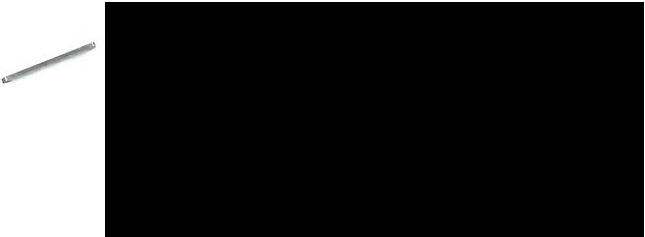 KUPNÍ SMLOUVAna nákup operační  paměti  do virtualizačních serverů krajského souduSpr 1726/2020Smluvní strany:Česká republika - Krajský soud v Ústí nad Labem Sídlo: Národního odboje 1274400 92 Ústí nad Labemzastoupena: JUDr. Lenkou Ceplovou, předsedkyní Krajského soudu v Ústí nad Labem, zastoupenou pověřeným pracovníkem soudu Ing. Janem Tobiášem, ředitelem správy soudu (Spr 1511/2020)IČ: 00215708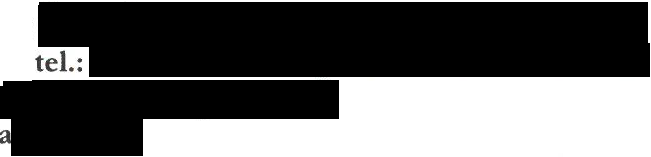 bankovní spojení: Kontaktní údaje: e-mail:datová schránkjako kupující na straně jednéObchodní  firma:  ANAFRA s.r.o.Sídlo: 5. května 1109/63, Praha 4 - Nusle, PSČ 140 00zapsaná v obchodním rejstříku Městského soudu v Praze, oddíl C, pod sp. zn 250434 zastoupena: Ing, Janem Francem, funkce jednatelIČ:26878291 DIČ: CZ26878291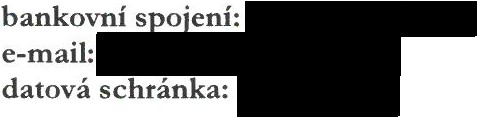 jako prodávající na straně druhéuzavřely na základě výsledku veřejné zakázky malého rozsahu níže psaného dne, měsíce a roku ve smyslu ustanovení § 2079 a následně zákona č. 89/2012 Sb., občanského zákoníku, ve znění pozdějších právních předpisů, tutokupní smlouvu  (dále  jen ,,smlouva")Předmět smlouvyPředmětem smlouvy je závazek prodávajícího dodat kupujícímu v souladu s nabídkou podanou ve výběrovém řízení č. na elektronickém tržišti NEN 48ks paměťových modulů pro virtualizační servery krajského soudu dle specifikace v příloze č. 1"Prodávající převede na kupujícího vlastnické právo ke zboží. Předmětem smlouvy je zároveň závazek kupujícího zboží převzít a zaplatit za něj dohodnutou kupní cenu.Součástí plněrú jsou příslušné doklady,  návody  k použití a  technická  dokumentace vztahu jí cí se  ke zboží, v českém jazyce.Dodací lhůta, místo a způsob plněníProdávající je povinen dodat kupujícímu zboží ve lhůtě do 28 dnů od nabytí účinnosti této Smlouvy.Místem dodárú  zboží  je sídlo kupujícího.oprávněné  k převzetí zboží  na straně  kupujícího:  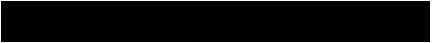 -	(dále jen oprávněné osoby).Při převzetí zboží bude sepsán protokol o předárú a převzetí zboží, podepsaný prodávajícím a oprávněnou osobou kupujícího.Nebude-li zboží dodáno e lhůtě uvedené v článku 2.1. je kupující oprávněn od smlouvy odstoupit.Prodávající se zavazuje během dodárú prodávaného zboží i po jeho dodání kupujícímu, zachovávat mlčenlivost o všech skutečnostech, o kterých se dozví od kupujícího v souvislosti s plněrúm smlouvy.Kupní cena a platební  podmínkyKupující se zavazuje zaplatit prodávajícímu za zboží uvedené v článku 1.1. celkovou kuprú cenu ve výši139 200 CZK  bez DPHSlovy Jedno sto třicet devět tisíc dvě stě korun českých  bez DPH29232   CZK DPH 21%Slovy  Dvacet devět tisíc dvě stě třicet dva   korun českých DPH 21%168432    CZK včetně  DPH 21%Slovy: Jedno sto šedesát osm tisíc čtyři sta třicet dva korun českých včetně DPH 21%3.2 . Tato  cena,  která  zahrnuje  veškeré  náklady  prodávajícího,  je  cenou  neJvyse  přípustnou a nepřekročitelnou a může být změněna jen při změně daňových předpisů. Jakékoliv náklady související s veřejnou zakázkou či předmětem plnění podle této smlouvy si hradí prodávající sám.Kupující uhradí kupní cenu na základě faktury prodávajícího, která musí mít náležitosti daňového dokladu, uvedené v § 29 zák. č.235/2004 Sb., o dani z přidané hodnoty, ve znění pozdějších předpisů, a v § 435 zákona č. 89/2012 Sb., občanského zákoníku. Faktura bude vystavena na kupujícího dle této smlouvy.Faktura musí být doložena protokolem o předání a převzetí zboží.Je požadována fakturace  formou  dvou faktur:  na  každé  jed né faktuře  bude  fakturována cena za  24ks  paměťových modulů.Faktura je splatná do 21 dnů od jejího převzetí kupujícím. Pokud faktura neobsahuje všechny předepsané náležitosti a přílohy nebo obsahuje nesprávné údaje, kupující má právo fakturu ve lhůtč splatnosti vrátit  k doplnění.  Po  obdržení opravné  faktury  běží  kupujícímu  nová lhůta k proplacení.Dnem úhrady se rozunú den odepsání kupní ceny z účtu kupujícího ve prospěch účtu prodávajícího.Prodávající prohlašuje, že na zboží neváznou práva třetí oso by.Práva a povinnosti smluvních  stranProdávající se zavazuje dodat zboží, uvedené v předmětu smlouvy, na adresu Krajského soudu v Ústí nad Labem.Záruční doba a vady zbožíNesplňuje-li zboží vlastnosti stanovené touto smlouvou a ustanovením § 2099 občanského zákoníku, má vady. Za vady se považuje  i dodání  jiného  zboží, než  určuje smlouva  a vady v dokladech, nutných k užívání zboží.Záruční doba je sjednána v délce 12 měsíců. Záruční doba běží ode dne převzetí zboží dle protokolu, podepsaného oběma smluvními  stranami.Kupující je povinen bez zbytečného odkladu (resp. podle dohodnutých podmínek) oznámit prodávajícímu zjištěné vady dodaného zboží poté, co je zjistil, resp. kdy je zjistil během záruční doby,  při vynaložení  odborné  péče.V případě, že kupující v záruční době včas uplatní zjištěné závady na zboží, je prodávající povinen započít s odstraněním vad nejpozději následující pracovní den po dni nahlášení a zároveň vady odstranit ve lhůtě 20 pracovních dní. Prodávající  nese veškeré náklady spojené  s odstraňováním vad, které jsou kryty zárukou.Vady zboží uplatňuje kupující na adrese prodávajícího této smlouvy (popřípadě na jiné dohodnuté adrese).Dohodnutá   adresa   pro   elektronické   uplatnění   záruční   opravy   Je   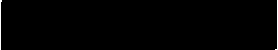 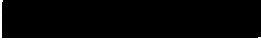 Práva a povinnosti kupujícího dle tohoto článku mají i organizace v působnosti kupujícího uvedené v příloze č. 2  této smlouvy.Nabytí vlastnického práva, nebezpečí škody na zbožíVlastnictví k prodávanému zboží přechází na kupujícího ke dni registrace zakupované podpory u výrobce prodávajícím dle čl. 4této smlouvy.Nebezpečí škody na zboží přechází na kupujícího podepsáním protokolu o převzetí zboží při jeho faktickém vydání.Smluvní pokuty a úrok z prodleníProdávající zaplatí kupujícímu smluvní pokutu ve výši 5.000,- Kč jednorázově + 0,3% z kupní ceny za každý započatý den prodlení s dodáním zboží podle článku 2.1.  této smlouvy.V případě prodlení kupujícího se zaplacením kupní ceny je prodávající oprávněn po něm požadovat úrok z prodlení ve výši stanovené zvláštním právním předpisem.Za porušení povinnosti mlčenlivosti specifikované v článku 2.6. této smlouvy je prodávající povinen uhradit objednateli smluvní pokutu ve výši 30 000,- Kč, a to za každý jednotlivý případ porušení  povinnosti.Prodávající zaplatí kupujícímu smluvní pokutu ve výši 5.000,- Kč jednorázově+ 0,3% z kupní ceny za každý započatý den prodlení s odstraněním vad zboží ve lhůtě uvedené v článku 5.4 této smlouvy.Smluvní strany se výslovně dohodly, že uplatněním práva ze smluvních pokut stanovených touto smlouvou, není dotčeno právo požadovat náhradu škody či odstoupit od  smlouvy.Pro vyúčtování, náležitosti faktury a splatnost úroků z prodlení a smluvních pokut, platí obdobně ustanovení článku 3. této smlouvy.Zánik kupní smlouvySmluvní vztahy mezi oběma smluvními stranami dle této smlouvy zaniknou, nastane-li některá z níže uvedených právních skutečností:písemnou dohodou obou smluvních stran, a to ke dni uvedenému v takovéto dohodě, jinak ke  dni následujícímu po dni uzavření dohody o zániku závazkového vztahu;odstoupením od smlouvy, přičemž kterákoli ze smluvních stran je oprávněna od této smlouvy odstoupit, je-li tak ujednáno v této smlouvě nebo byla-li smlouva jednáním druhé smluvní strany porušena podstatným způsobem či opakovaným porušováním povinností stanovených touto smlouvou jednou ze smluvních stran, a to vždy po předchozím upozornění na porušení smlouvy s poskytnutím náhradní lhůty k odstranění stavu porušení smlouvy, a s upozorněním na možnost odstoupení od smlouvy. Odstoupením smlouva zaniká ke dni doručení projevu vůle směřujícího k odstoupení od smlouvy. Účinky odstoupení se řídí ustanovením občanského zákoníku.jednostrannou výpovědí této smlouvy kupujícím i prodávajícím bez uvedení důvodu. Výpovědní doba činí 3 (slovy: tři) měsíce a počíná běžet prvního dne následujícího po dni doručení výpovědi druhé  smluvní straně.Smluvní strany se dohodly, že povinnosti vyplývající z obsahu ujednání čl. 9 je závazné také po zániku této smlouvyZávěrečné ustanoveníNa právní vztahy, touto smlouvou založené a v ní výslovně neupravené, se použijí příslušná ustanovení občanského zákoníku.Smlouva se vyhotovuje ve čtyřech stejnopisech, z nich každá strana obdrží po dvou vyhotoveních.Smlouvu je možno měnit či doplňovat pouze písemnými číslovanými dodatky, podepsanými k tomu oprávněnými zástupci obou smluvních stran.Účastníci této smlouvy prohlašují, že smlouva byla sjednána na základě jejich pravé a svobodné vůle, že si její obsah přečetli a bezvýhradně s ním souhlasí, což stvrzují svými vlastnoručními podpisy.Stane-li se některé ustanovení této smlouvy neplatné či neúčinné, nedotýká se to ostatních ustanovení této smlouvy, která zůstávají platná a účinná. Smluvní strany se v tomto případě zavazují dohodou  nahradit  ustanovení  neplatné/ neúčinné  novým  ustanovením platným/ účinným, které nejlépe odpovídá původně zamýšlenému ekonomickému účelu ustanovení neplatného/neúčinného. Do té doby platí odpovídající úprava obecně závazných právních předpisů České republiky.Prodávající je po dle § 2 písm. e) zákona č. 320/2001 Sb., o finanční kontrole ve veřejné správě a o změně některých zákonů, v platném znění, osobou povinnou spolupůsobit při výkonu finanční kontroly prováděné v souvislosti s úhradou zboží nebo služeb z veřejných výdajů.Smluvní strany souhlasí s uveřejněním celé této smlouvy v plném znění včetně příloh na dobu neurčitou v registru smluv· podle z. č. 340/2015 Sb., o zvláštních podmínkách účinnosti některých smluv, uveřejňování těchto smluv a o registru smluv (zákon o registru smluv). Kupující se zavazuje smlouvu dle předmětného zákona uveřejnit..8  Tato smlouva  nabývá platnosti dnem podpisu smluvních stran a účinnosti dnem uveřejnění   v registru smluv podle §6 odst. 1 z. č. 340/2015 Sb.S ohledem na účinnost nařízení Evropského parlamentu a rady (EU) 2016/ 679 o ochraně fyzických osob v souvislosti se zpracováním osobních údajů a o volném pohybu těchto údajů a o zrušení  směrnice 95/46/ES,  prodávající  souhlasí se  shromažďováním,  zpracováním a uchováváním osobních údajů objednatelem, a to v rozsahu nezbytném pro realizaci této smlouvy. Prodávající současně bere na vědomí, že po skončení splnění povinností z této smlouvy či jiného ukončení smluvního vztahu budou jím po skytnuté osobní úda je, včetně listin, jež je obsahují, uchovávány Krajským soudem v Ústí nad Labem po dobu deseti let , přičemž po uplynutí této lhůty s nimi bude naloženo v souladu s výše uvedeným nařízením a zákonem o ochraně osobních údajů.Nedílnou součástí této smlouvy  jsou  tyto  přílohy:Příloha číslo 1 - ,,Specifikace zboží"V Ústí nad Labem  dne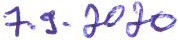 Za kupujícího:Česká republikaKra·s  '   soud v Ústí nad Labem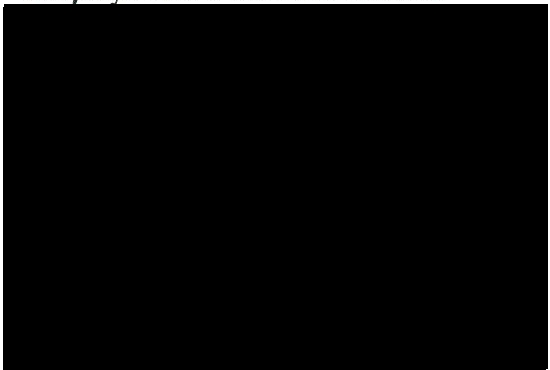 Strana S (celkem 6)V Rožnově pod Radhošt em	dne 7.8.2020Za  prodávajícího:Obchodní  firma: ANAFRA s.r.o.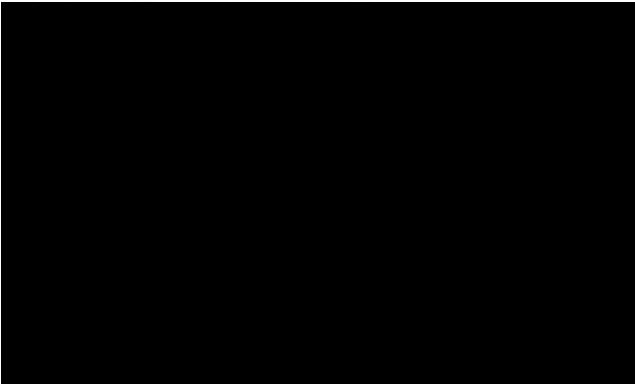 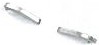 Příloha č. 1 kupní smlouvy Spr 1726/2020 „Specifi kace zboží"48ks 32GB DDR4 paměťových modulů , kompatibilních se serverem Huawei RH2288H v3Strana 6 (celkem 6)